            				CURRICULAM VITAE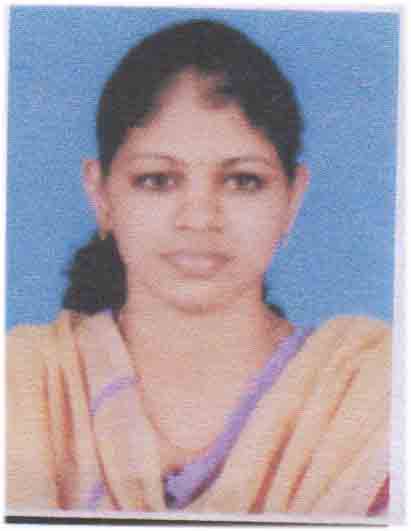 MISS. SNEHA SEBASTIANNadukkudiyil HouseChungakkunnu (PO)Kannur (Dt)Kerala -670651Ph:9961962118, 9526881487Email. Snehasebastian4444@gmail.comOBJECTIVESeeking a growth oriented andchallenging carrier in medical and patient care in professional reputed hospital  where I can apply my knowledge and skills to the best of my abilities.PERSONAL DETAILSLANGUAGES KNOWNEDUCATIONAL QUALIFICATIONSSLCPLUSTWOBASIC Bsc NURSING (RGUHS)ACADEMIC DETAILSPROFESSIONAL QUALIFICATIONEXPERIENCEWorked as a Staff Nurse at Manipal Hospital  in Bangalore  from 22/10/2015 to 09/12/2017(Medical Surgical Ward)PASSPORT DETAILSPASSPORT  NO		:	L6728411DATE OF ISSUE	:	17/01/2014DATE OF EXPIRY	:	16/01/2024PLACE OF ISSUE	:	KOZHIKODECLINICAL TRAININGVijayanagar Global Hospital BangalorePediatric NursingMidwifery and obstetrical NursingMedical Surgical NursingTirumala Hospital BangaloreMedical Surgical NursingSpandana Rehabilitation, Research and Training Centre Spandhana Nursing Home RajajinagarMental Health NursingDECLARATIONI hereby declare that the above given information are true to the best of my knowledge and belief and can be supported by relevant certificate and documentsPlace: ChungakkunnuDate							Sneha Sebastian			Name:Sneha SebastianFather’s Name:SebastianDate of Birth:22-07-1992Gender:FemaleMarital Status:SingleReligion & Caste:Christian , RCNationality:IndianLanguagesSpeakWriteEnglishYesYesMalayalamYesYesKannadaYesNoTamilYesNoHindiYesYesCourseUniversityName of InstitutionYear% of marksSecondary School Leaving CertificateBoard of Public ExaminationIJM Higher Secondary SchoolMarch 200874%Higher Secondary School LeavingBoard of Public ExaminationIJM Higher Secondary SchoolMarch 201077.39%CourseUniversityName of InstitutionYear% of marks1st year Bsc NursingRajiv Gandhi University KarnatakaVijayanagar College og Nursing201169%2nd year Bsc NursingRajiv Gandhi University KarnatakaVijayanagar College og Nursing201268%3rd year Bsc NursingRajiv Gandhi University KarnatakaVijayanagar College og Nursing201374.3%4th year Bsc NursingRajiv Gandhi University KarnatakaVijayanagar College og Nursing201475%